Prilog 1PODACI O PODNOSIOCU ZAHTJEVAPODACI O INVESTICIJI DOKUMENTACIJA KOJA SE PRILAŽE UZ ZAHTJEV                                                                                                                                                    (označiti „X“)                                                                                                                                  CRNA GORA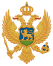 ZAHTJEV ZA DODJELU PODRŠKE ZA UNAPREĐENJE PRIVREDNOG RIBOLOVA NA SKADARSKOM JEZERUDatum prijema: MINISTARSTVO POLJOPRIVREDE, ŠUMARSTVA I VODOPRIVREDEZAHTJEV ZA DODJELU PODRŠKE ZA UNAPREĐENJE PRIVREDNOG RIBOLOVA NA SKADARSKOM JEZERUMINISTARSTVO POLJOPRIVREDE, ŠUMARSTVA I VODOPRIVREDEZAHTJEV ZA DODJELU PODRŠKE ZA UNAPREĐENJE PRIVREDNOG RIBOLOVA NA SKADARSKOM JEZERUBroj predmeta:Ime i prezime / naziv Broj ribolovne dozvoleVrsta dozvoleAdresa Telefon E-mail adresaJMBG / PIBPoslovna banka Broj žiro računa BROJ RAČUNA I VRSTA INVESTICIJEIZNOS INVESTICIJE1. 2. 3. 4. 5. 6. 7. 8. Zbirni iznos podnešenih računa€Kopija važeće dozvole za obavljanje privrednog ribolovaKopija lične karteOriginal faktura/-e ili račun/-iDokaz da je kupljena roba ili oprema plaćena - fiskalizovani račun, ovjerena potvrda o prenosu sredstava ili ovjeren izvod iz banke o prenosu sredstavaKarton deponovanih potpisa iz poslovne banke Crne GoreRješenje iz CRPS – aOvjeren swift i jedinstvena carinska isprava (u slučaju kupovine iz inostranstva)Garantni list (za elektronski uređaj/novi pogonski generator/ledomat, odnosno opremu koja podliježe garanciji)Kopija saobraćajne dozvole priključnog vozila – prikoliceKontakt osoba:Datum i mjesto:U Podgorici,____ ____ 2024. godine